На основании п. 21 ч. 1 ст. 14 Федерального закона от 06.10.2003 N 131-ФЗ «Об общих принципах организации местного самоуправления в Российской Федерации», Федерального закона от 28.12.2013 N 443-ФЗ «О федеральной информационной адресной системе и о внесении изменений в Федеральный закон "Об общих принципах организации местного самоуправления в Российской Федерации», постановления Правительства Российской Федерации от 19.11.2014 N 1221 "Об утверждении Правил присвоения, изменения и аннулирования адресов", областного закона от 15.06.2010 №32-оз «Об административно-территориальном делении Ленинградской области  и порядке его изменения» и заявления Никитиной Натальи Витальевны от 13.01.2016 № 21/01-27/01-13.1,  администрация Сланцевского муниципального района постановляет:1. Присвоить адрес объекту адресации - земельному участку с кадастровым номером 47:28:0304001:214, площадью 569 кв.м (свидетельство о государственной регистрации права от 14.12.2015 серия 47-АВ № 466834) — Российская Федерация, Ленинградская область, Сланцевский муниципальный район, Сланцевское городское поселение, город Сланцы, улица ДОК, СНТ «СУ-322», 135.Аннулировать ранее присвоенный адрес объекта адресации - земельного участка с кадастровым номером 47:28:0304001:214  — Ленинградская область, Сланцевский район, ул. ДОК, СНТ «СУ-322», участок 135 в связи с присвоением нового адреса.2. Разместить настоящее постановление на официальном сайте  Сланцевского  муниципального района  в сети «Интернет».3. Контроль за исполнением постановления возложить на заместителя главы администрации Сланцевского муниципального района Сыровского А.Л.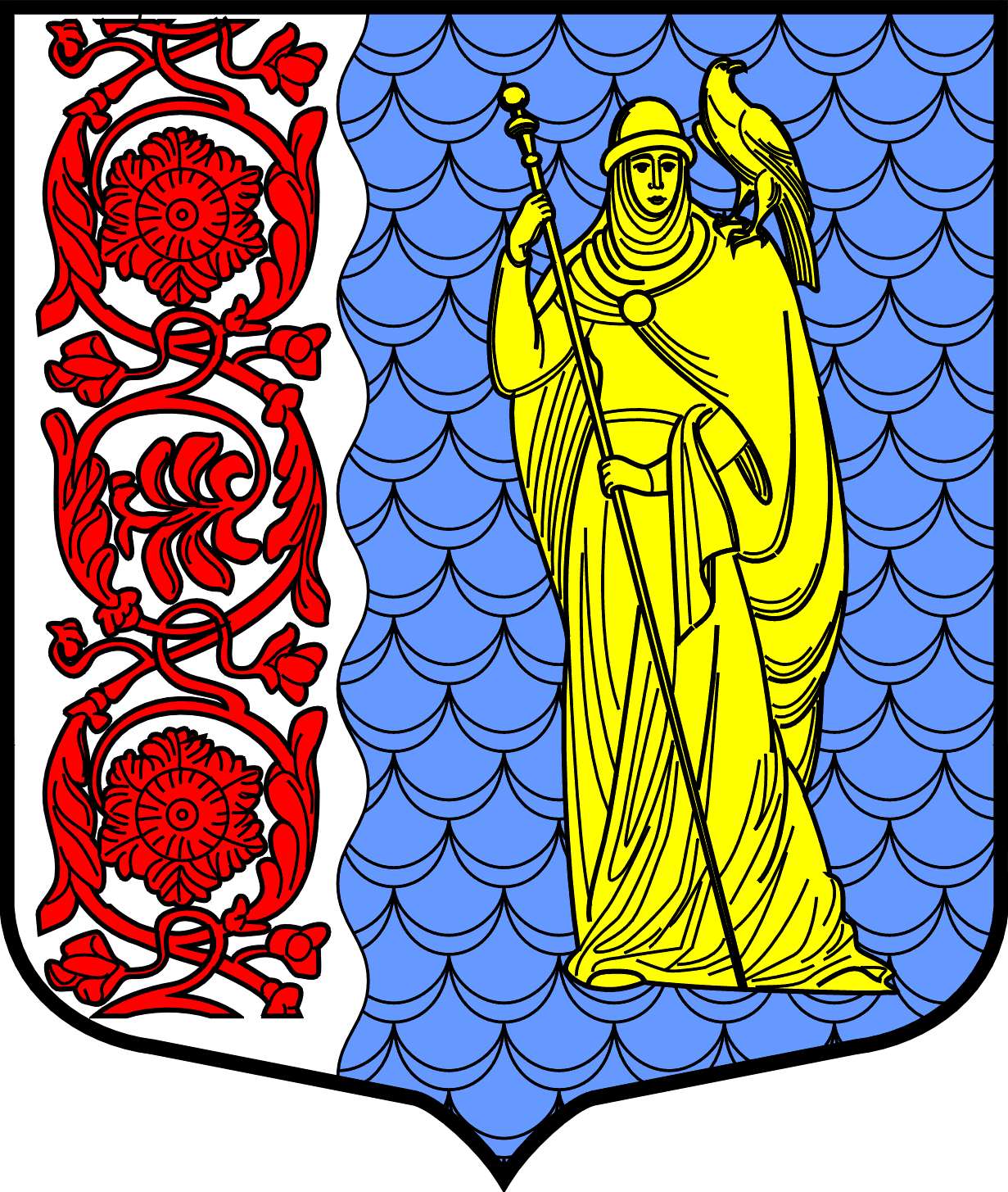 Администрация муниципального образованияСланцевский муниципальный район Ленинградской областиПОСТАНОВЛЕНИЕАдминистрация муниципального образованияСланцевский муниципальный район Ленинградской областиПОСТАНОВЛЕНИЕАдминистрация муниципального образованияСланцевский муниципальный район Ленинградской областиПОСТАНОВЛЕНИЕАдминистрация муниципального образованияСланцевский муниципальный район Ленинградской областиПОСТАНОВЛЕНИЕАдминистрация муниципального образованияСланцевский муниципальный район Ленинградской областиПОСТАНОВЛЕНИЕ21.01.2016№43-пО присвоении и аннулировании адреса объекта адресацииО присвоении и аннулировании адреса объекта адресацииГлава администрации                                     муниципального образованияИ.Н. Федоров